Publicado en Madrid el 23/11/2020 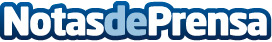 Msfactoria.com, crear una página web nunca fue tan fácilLa creación de una buena página web que resulte atractiva para los usuarios y que garantice una gran cantidad de visitas todos los días es fundamental para cualquier negocio que esté en funcionamiento o que esté intentando hacerse un hueco en la industriaDatos de contacto:Alvaro Lopez Para629456410Nota de prensa publicada en: https://www.notasdeprensa.es/msfactoria-com-crear-una-pagina-web-nunca-fue Categorias: Comunicación Marketing Emprendedores E-Commerce http://www.notasdeprensa.es